Экскурсия в Центр профессиональной подготовкиГУ МВД России по Свердловской области	В рамках знакомства с профессиями системы органов внутренних дел,  учащиеся  из объединения «Начни своё дело» (23 чел.) 14 февраля 2019 года  посетили  Центр профессиональной подготовки ГУ МВД России по Свердловской области. В ходе экскурсии ребята посетили музей ЦПП, где узнали о  становлении  милиции в городе Нижний Тагил, её сегодняшних буднях, посмотрели фильм  о том, как проходит подготовка сотрудников полиции.  Далее молодые люди  посетили учебные аудитории, тир, комнату психологической регуляции,  общежитие, где проживают слушатели. Особый  интерес вызвала выставка огнестрельного оружия,  где подростки узнали  о тактико-технических характеристиках вооружения. Некоторые ребята облачились в специальную защитную амуницию: шлем и бронежилет. В классе криминалистики не только рассказывали, но и показывали, как правильно снимать отпечатки пальцев с различных поверхностей, сделать гипсовый отпечаток обувного следа. Ребята охотно включились в работу и сами попробовали снять отпечатки.Данная экскурсия была проведена не только с целью реализации  профориентационного проекта «Маршрут успеха», но и  в рамках военно-патриотического воспитания подрастающего поколения  и в преддверии Дня защитника Отечества – 23 февраля. 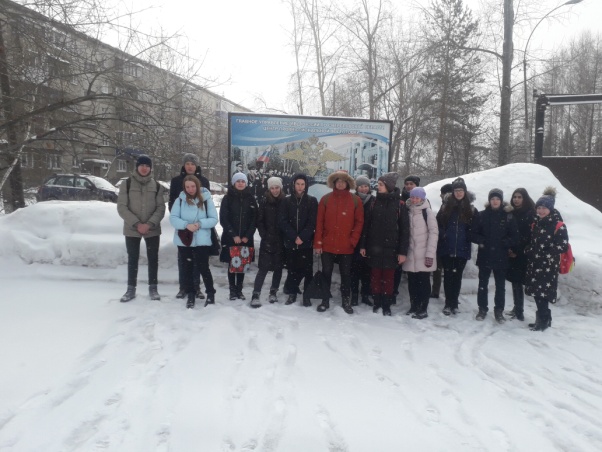 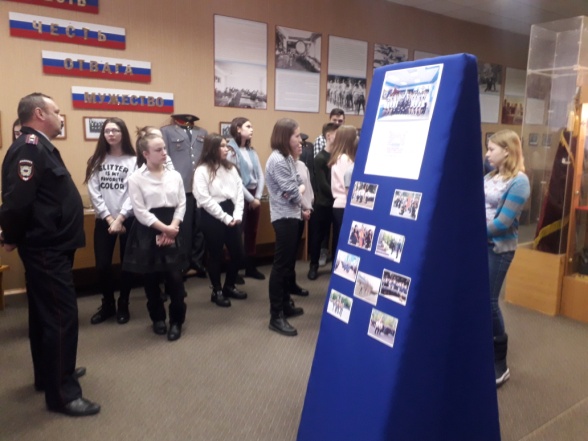 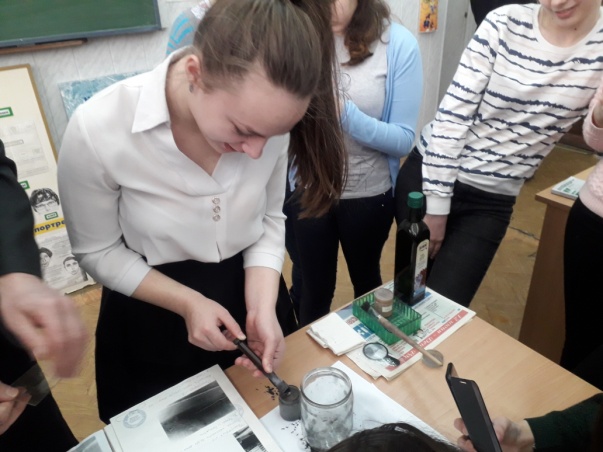 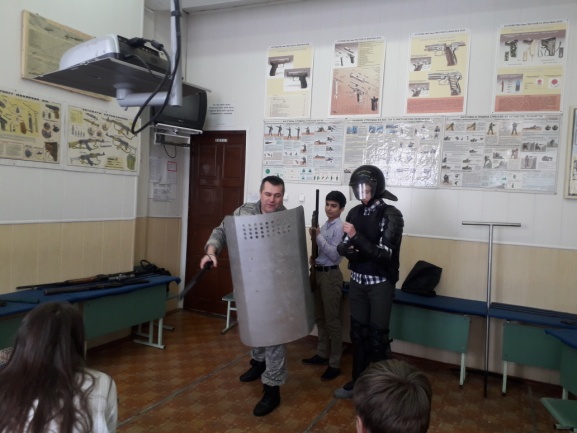 